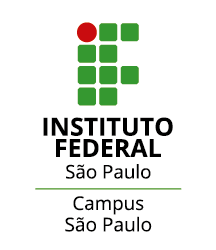 EDITAL Nº SPO.074, DE 06 DE NOVEMBRO DE 2023DESAFIO DE INOVAÇÃO PARA ESTUDANTES DO INSTITUTO FEDERAL DE EDUCAÇÃO, CIENCIA E TECNOLOGIA DE SÃO PAULO CAMPUS SÃO PAULO. ANEXO IV Autorização de participação Dados do responsável: Nome completo: _______________________________________________________________CPF:______________________________________RG__________________________________Grau de parentesco:________________________Telefone(__)___________________________Eu, __________________________________________________________________, autorizo o menor___________________________________________________________________, aluno do curso______________________________________________________________________, número de matrícula________________________________ a participar do DESAFIO DE INOVAÇÂO DO IFSP. Declaro conhecer e aceitar os critérios e normas constante no Edital n° SPO.074, de 06/11/2023, que rege o Desafio de Inovação do IFSP, e certifico como verdadeira as informações acima. _____________________________ , _________/_________/__________.Local                                                Data___________________________________________________Assinatura do pai ou responsável